OBJECTIVE:
		To obtain a position that will allow me to display my rapid adaptation and troubleshooting skills. My ideal position would allow me to make use of my talent for rapidly learning new systems and technology and integrating now, old and international equipment to further my education and career. This position would let my ambition lead the way giving me open space to excel and move upwards to the best of my abilities.PROFESSIONAL TRAINING AND COURSES:a.       IOSH MANAGING SERVICES 4.0  b.       H2S WORKSHOPc.       HABC FIRE SAFETY LEVEL 2d.       NEBOSH  INTERNATIONAL GENERAL CERTIFICATE e.	(OBCC): Officer Basic Commando Course from SSG (Special Services 
Group) School.(1)	Fighting in built up areas.(2)	Handling of explosive and air assault training with Foreign Troops.(3)	Defensive and offensive operation under conventional military environment.         (4)	Endurance / Surveillance.(5)	Survival.(6)	Sniper Shooting.(7)	Air Borne Operations.f.	(OBIC): Officers Basic Intelligence Course from (SMI) School of Military Intelligence.(1)	Interrogation of suspects.(2)	Expertise in wireless communications.(3)	Surveillance.(4)	Monitoring.(5)	Reconnaissance.(6)	Pulse Gathering / Information.(7)	Detection of Facts.g.	(OBMP): Officers Basic Military Police Course from (MP) Military Police School.(1)	VVIP Protection and sensitive installations.            (2)	Interrogation Skills. (3)	Collection of Information from Crime Scene.(4)	Communication Skills.(5)	Garrison Security. h.	(YO’s Inf Course): Young Officers Course from School of Infantry and Tactics.i.	(MCC):Mid-Career Course from School of Infantry and Tactics.j.	Sea Diving Course (Naval Academy).k.	Para Trooping Course (Para School).l.	Ice Scatting Course (Snow Warfare School).m.	Air Assault CourseWAR / OPERATIONAL EXPERIENCE:a.	Escalation:Employed on escalation from 2001 to 2003 at Bhimber (Kashmir).b.	Siachin Glacier:Employed in Siachin Glacier in severed cold high climatic environment July 2004 to July 2006.c.	Operation Almizan (South Waziristan Agency):Employed in South Waziristan Agency from 2008 to 2010 at WANA. Where performed following:-(1)	CQB (Close Quarter Battle).(2)	Quick Reaction Force Commander for 2 years.(3)	Security Officer with General Officers and with Army Chief 	occasionally. d.	Operation Zarb-e-Azbin Shawal Valley (North /South Waziristan Agency): Presently employed in North / South Waziristan Agency in Shawal Valley in connection Operation Zarb-e-Azbsince March 2015. Since then, the office performed following duties:-(1)	Sanitization Operation.(2)	Search Operation.(3)	Clearance of Area / Mountains.(4)	Security Officer during VIP Visits.(5)	Administrative Arrangements of Under Command Troops.PROFESSIONAL EXPERIENCE:Baloch Regiment Centre (BRC):	a.	Employed on following staff appointments:-(1)	Adjutant Baloch Regimental Centre.(2)	Weapon Training Officer.(3)	Physical Training Officer.(4)	Company Commander.(5)	Parade Officer during Passing Out Parade.STRATEGIC EMPLOYMENTSince 2011 (Security Duties at JS HQ)a.	Providing Body Guarding of top Military Personals and Foreign Delegations at Joint Staff Headquarters (JSHQ) level. These activities can be broken down into following categories:-	Served in HQ SPD (Strategic and Planning Division). 	Security Officer with DG SPD.	Physical Security of the VVIP personals.	Security during move and installations.	Miscellaneous Intelligence Duties.	Management of CCTV surveillance cameras.	Conducting Officer with Foreign Delegations.	Administrative Arrangements.COMPUTER SKILLS:Conversant with Microsoft Office, Windows XP and Windows 7:a.	Microsoft Office Wordb.	Microsoft Office Power Pointc.	Microsoft Office ExcelSKILLS:Over a period of time I remain engaged in service with pride, courage and dignity. My skills and objectives are as following:-a.	Proficient in Weapon Handing.b.	Marksmanship.c.	Anti terrorist expert and having experience of 5 years in different areas.d.	Surveillance of Assigned Tasks and anti state elements.e.	Survival Expertise and Endurance.f.	Monitoring / Multifarious tasking.g.	Administrative matter of various organizations, arranging various important occasions. h.	Security Officer with Dignitaries and Foreign Delegations.i.	Good in Organizational Communications.j.	Command Abilities.k.	Company Commander.l.	Security Officer in various security installations.m.	Physical / Training Officer.n.	Interrogation of Suspects.o.	Sportsman.URRICULUM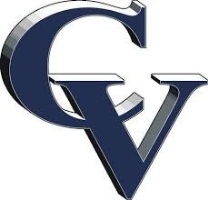 ITAEMAJOR MAJOR.331860@2freemail.com 	